Bakgrunnsinformasjon om pasientforløp kreft i spiserør og magesekkDet standardiserte pasientforløpet tar for seg forløpet fra pasienten oppsøker fastlege og det konkluderes med mistanke om kreft i spiserør eller magesekk, via henvisning til spesialisttjenesten, utredning og behandling ved Gastrokirurgisk avdeling og/eller Kreftavdelingen samt oppfølging/ kontroller i etterkant.Det diagnostiseres årlig rundt 250 nye tilfeller av kreft i spiserøret og 450 nye tilfeller av kreft i magesekken i Norge. Begge kreftformer forekommer hyppigere hos menn enn hos kvinner, særlig gjelder dette kreft i spiserøret. Gjennomsnittsalder ved diagnosetidspunktet er 70 år for begge kreftformene. Forekomsten av kreft i magesekken er avtagende, mens forekomsten av kreft i spiserøret er økende, særlig forekomsten av adenokarsinomer i nedre del av spiserøret. Begge kreftformer regnes som alvorlige typer av kreft, og prognosen er ikke god, selv etter intensiv behandling.Pasientforløpet er utarbeidet av et tverrfaglig team ledet av forløpsansvarlig overlege Gjermund Johnsen (gastrokirurg).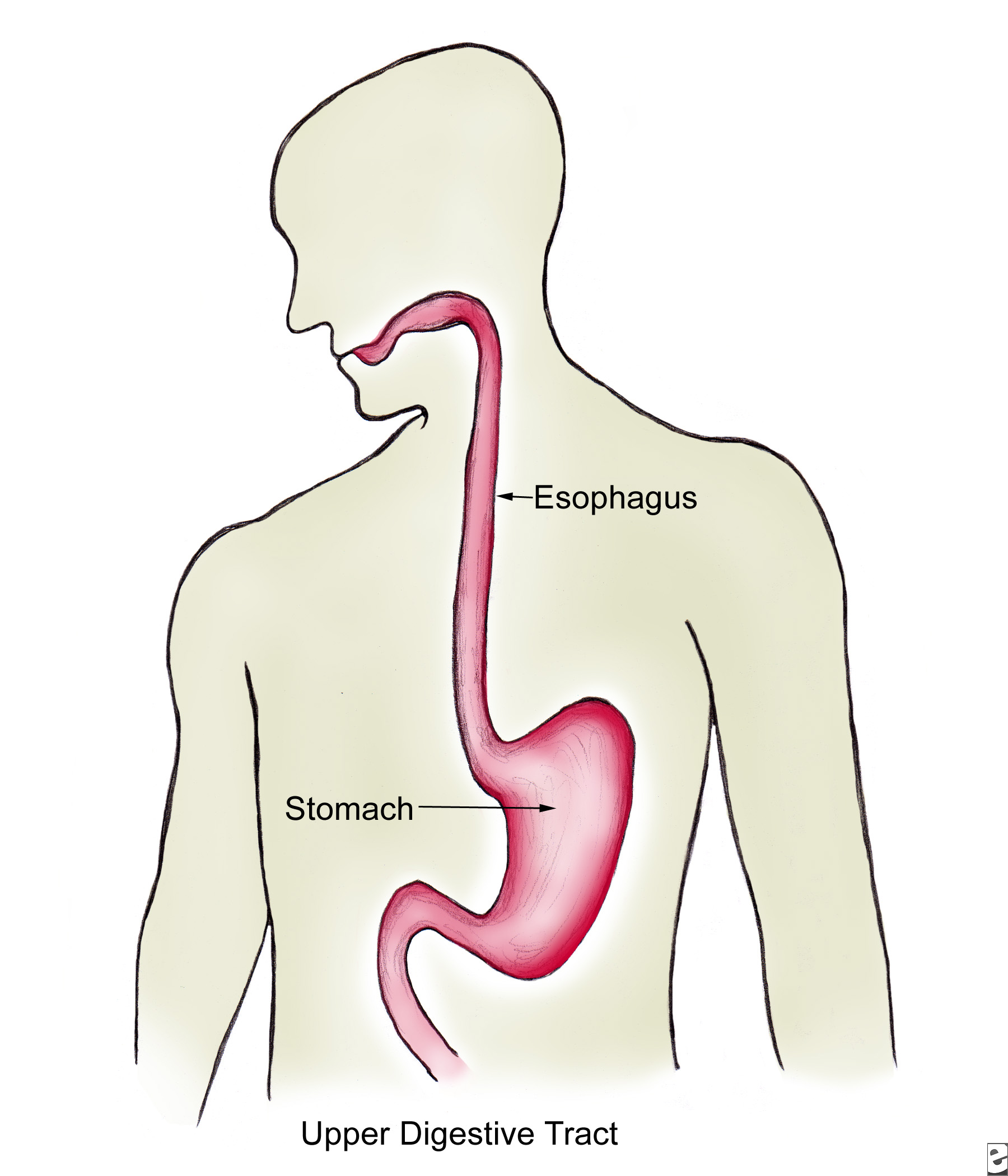 